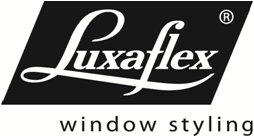 Bon de commande 2022-01Bon de commande 2022-01Bon de commande 2022-01ROULEAU TWIST ROULEAU TWIST ROULEAU TWIST e-mail commande : service.clients@luxaflex.fre-mail commande : service.clients@luxaflex.fre-mail commande : service.clients@luxaflex.frAdresse de facturation* :Adresse de facturation* :Adresse de livraison* :Adresse de livraison* :Date :  /  /    N° de client :Votre réf.* :Votre réf.* :Personne à contacter* :          Personne à contacter* :          * A remplir obligatoirementN° de page* :   /  Votre réf.* :Votre réf.* :REFERENCEABCQUANTITE*REFERENCE DU COLORIS*LARGEUR (en mm) *HAUTEUR  (en mm) *DIMENSION * (veuillez toujours mentionner les mesures finies en cas de placement hors embrasure)MESURE FINIEMESURE FINIEDIMENSION * (veuillez toujours mentionner les mesures finies en cas de placement hors embrasure)MESURE JOURMESURE JOURHAUTEUR DE POSE (en mm)**** SECURITE ENFANTS ****** SECURITE ENFANTS ***POSE *PLAFONDPLAFONDPOSE *DE FACEDE FACECOTE MANOEUVRE *(standard = chaînette métallique)GAUCHEGAUCHECOTE MANOEUVRE *(standard = chaînette métallique)DROITEDROITEALIGNEMENT (standard = modèle  A)Alignement n’est pas possible si vous combinez l’exécution standard et l’exécution avec cassetteMODELE  A  (= intimité)MODELE  A  (= intimité)ALIGNEMENT (standard = modèle  A)Alignement n’est pas possible si vous combinez l’exécution standard et l’exécution avec cassetteMODELE  B  (= alignement par le haut avec une autre référence)Veuillez noter pour quelle référence, qu’il faut un alignementMODELE  B  (= alignement par le haut avec une autre référence)Veuillez noter pour quelle référence, qu’il faut un alignementà côté de ref      à côté de ref      à côté de ref      OPTIONSCOLORIS HARDWARE(standard  profil de montage blanc)BLANCOPTIONSCOLORIS HARDWARE(standard  profil de montage blanc)GRISOPTIONSCOLORIS HARDWARE(standard  profil de montage blanc)NOIROPTIONSCASSETTECASSETTEOPTIONSMODELE DECORATIF(= toujours avec profil de montage en aluminium anodisé)(veuillez mentionner le coloris des embouts synthétiques)BLANCOPTIONSMODELE DECORATIF(= toujours avec profil de montage en aluminium anodisé)(veuillez mentionner le coloris des embouts synthétiques)GRISOPTIONSMODELE DECORATIF(= toujours avec profil de montage en aluminium anodisé)(veuillez mentionner le coloris des embouts synthétiques)NOIROPTIONSCHAINETTE SANS FIN PVC BLANCOPTIONSCHAINETTE SANS FIN PVC GRISOPTIONSCHAINETTE SANS FIN PVC NOIROPTIONSMOTEUR POWERVIEW® 18 V***MOTEUR POWERVIEW® 18 V***OPTIONSMOTEUR  24 V **MOTEUR  24 V **OPTIONSBARRE DE CHARGE GRIS (standard), BLANC ou NOIRBARRE DE CHARGE GRIS (standard), BLANC ou NOIROPTIONSSUPPORTS POUR FENETRES PVC/ALU(uniquement pour profil de montage)SUPPORTS POUR FENETRES PVC/ALU(uniquement pour profil de montage)OPTIONSSUPPORT REGLABLE (pour cassette)SUPPORT REGLABLE (pour cassette)OPTIONSBROSSE (pour cassette)BROSSE (pour cassette)REMARQUES	Accessoires électriques: voir bon de commande ‘Motorisation’.Accessoires électriques: voir bon de commande ‘Motorisation’.Accessoires électriques: voir bon de commande ‘Motorisation’.Accessoires électriques: voir bon de commande ‘Motorisation’.Accessoires électriques: voir bon de commande ‘Motorisation’.Accessoires électriques: voir bon de commande ‘Motorisation’.Accessoires électriques: voir bon de commande ‘Motorisation’.Luxaflex France    Tél 03 20 69 35 15    Fax 03 20 69 35 00    service.clients@luxaflex.frLuxaflex France    Tél 03 20 69 35 15    Fax 03 20 69 35 00    service.clients@luxaflex.frLuxaflex France    Tél 03 20 69 35 15    Fax 03 20 69 35 00    service.clients@luxaflex.frLuxaflex France    Tél 03 20 69 35 15    Fax 03 20 69 35 00    service.clients@luxaflex.frLuxaflex France    Tél 03 20 69 35 15    Fax 03 20 69 35 00    service.clients@luxaflex.frLuxaflex France    Tél 03 20 69 35 15    Fax 03 20 69 35 00    service.clients@luxaflex.frLuxaflex France    Tél 03 20 69 35 15    Fax 03 20 69 35 00    service.clients@luxaflex.fr